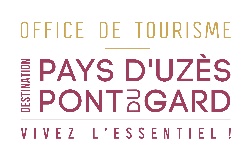 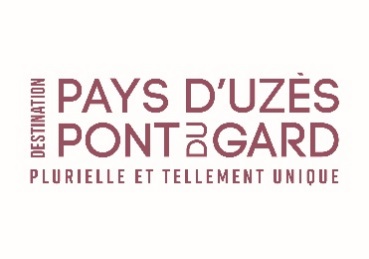 FORMULAIRE DE RENSEIGNEMENTS         ArtisanatIdentification de la structureJe possède un flyer:               [  ] oui                    [  ] non              [  ] En créationContacts Gérant (non diffusés)Descriptif commercialDescriptif court : 255 caractères (ce descriptif sera utilisé pour tous les supports de communication papier et numériques au niveau local, départemental et régional)Descriptif détaillé : informations complémentaires que vous souhaitez apporter à notre connaissanceDescriptifs thématisés: Types détaillés : Type de labels : Labels Tourisme et Handicap : Tourisme adapté : Nb. pers. pouvant être accueillies simultanément en fauteuil roulant : PrestationsÉquipements : Services : Complément visite (jours, tarifs): Catégories : Types de clientèle : Nb pers min pour tarif groupe : Taille groupe max : Complément accueil : Langues parlées : Animaux acceptés : Oui/NonConditions d'accueil des animaux : OuvertureOuvert toute l'année : Oui / NonPériodes d'ouvertures : Préciser les jours et les horaires en semaine.TarifsModes de paiement : Location de salles[  ] Non concernéNombre de salles de réunion équipées : 					Capacité max d'accueil : Nombre de salles modulables : Espace adapté à des prestations de type : Équipements : Lumière naturelle dans la salle : [  ] Oui [  ] NonHauteur de plafond (nécessaire pour certains spectacles :    	 mSuperficie : 		 m²Tarif de la salle (tarifs de la salle sans prestation) :mini : 		 €maxi : 		 €Hébergement : RestaurationFait le  ____  /  ____  /  ________SignatureLes informations fournies dans ce questionnaire sont potentiellement publiées et sont centralisées dans la base Apidae. Elles pourront être exploitées par différents partenaires. Merci de votre collaborationbase.apidae-tourisme.comMoyens de communicationCoordonnéesNom structure Adresse structureTéléphone / portableMélSite web (URL)Page facebookGoogle +TwitterTripadvisorGéolocalisation : Latitude : Longitude APE/NAF : RCS : SIRET : CivilitéNomPrénomFonctionMoyens communicationtelmailportadresseThèmeDescriptifNouveauté 2022        [  ] Tapissier d’ameublement/Decorateur        [  ] Loisirs créatifs/ mercerie     [  ] Accueil groupes affaire/incentivePériode d’ouverture Période de fermeture	 Type de produitsMinimum (€)Maximum (€)  [  ] Regie son     [  ] Régie lumièreCapacités par dispositionCapacités par dispositionEn classeEn théâtreEn UEn banquetEn cocktailEn carre[  ] Restauration à proxitmité[  ] Traiteur libre[  ] Traiteur imposé[  ] Vaisselle à disposition